    Sund og God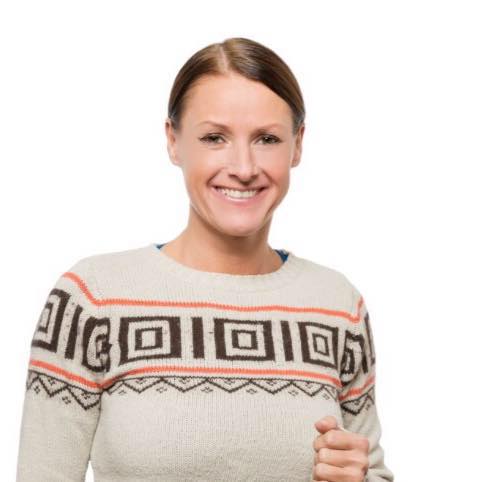                                      Kinesiolog, kostvejleder, coach, foredragsholder og yogainstruktørVil du yde optimalt?Komme hurtigere i mål?Styrke dit immunforsvar?Være skadesfri?Restituere hurtigt efter et race?Foredrag af kinesiolog Christina Hautop, som har mange års erfaring med triatleter. Du vil få gode råd til følgende:Forbrænding, energi-produkter, blodsukker, god søvn/restitution, kosttilskud som triatlet, kost, immunforsvar og meget mere.Glæder mig til at se dig.Med venlig hilsenChristina Hautop, Sund og God, Ålekistevej 166, 2720 Vanløse tlf. 40307440www.sundoggod.dk